FORMAT OBSERVASI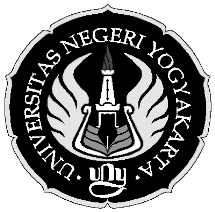 PEMBELAJARAN DI KELAS DANOBSERVASI PESERTA DIDIKUniversitas Negeri YogyakartaNAMA MAHASISWA	: ADISTA HADMA PUTRA	PUKUL		: 09.55-11.15 WIBNO.MAHASISWA	: 10601241081		TEMPAT PRAKTIK	 : KELAS VII DTGL.OBSERVASI	: 10 FEBRUARI 2013		FAK/JUR/PRODI	 :FIK/PJKRNoAspek yang DiamatiDeskripsi Hasil PengamatanAPerangkat PembelajaranAKurikulum Tingkat Satuan Pembelajaran (KTSP)Pembelajaran PenjasOrkes di SMP N 4 Wates menggunakan Kurikulum Tingkat Satuan PembelajaranASilabus Silabus yang ada dan yang digunakan sudah jelas dan disusun sendiri oleh Guru mata pelajaran yang bersangkutan dengan menggunakan bahasa Indonesia yang baik dan benar.ARencana Pelaksanaan PembelajaranRPP yang digunakan untuk pelaksanaan pembelajaran Penjas Orkes sudah disusun secara jelas dan detail oleh guru mata pelajaran yang bersangkutan dengan menggunakan bahasa Indonesia.BProses PembelajaranBMembuka PelajaranGuru membuka pelajaran dengan mengucapkan salam dan menyapa siswa. Setelah itu Guru juga memberikan apersepsi untuk mengantarkan siswa agar siap belajar Penjas Orkes. Selain itu, guru juga menyampikan tujuan pembelajaran pada hari itu, ada motivasi untuk memacu siswa lebih semangat dalam mempelajari materi yang akan diterima. Guru juga menyampikan ketrampilan apa saja yang harus dimiliki untuk mempelajari materi yang akan dihadapi oleh siswa.BPenyajian MateriPenyajian materi sangat terstruktur dengan rapi. Materi disajikan dengan pembawaan Guru yang menyenangkan. Materi disajikan melalui penyampaian secara langsung dan mencontohkan secara bertahap. Guru menggunakan buku panduan untuk bahan ajarBMetode PembelajaranGuru menjelaskan kompetensi ajar secara langsung dengan diselingi dengan guru mencontohkan secara langsung tekhnik yang siswa akan lakukan, dan pendampingan siswa dengan berkeliling ke barisan. Guru selalu memberi kesempatan pada siswa untuk aktif dalam proses pembelajaran.BPenggunaan BahasaBahasa yang digunakan oleh guru adalah bahas Indonesia. Akan tetapi tidak hanya menggunakan bahasa Indonesia, guru juga sering menggunakan kata-kata dalam bahasa jawa (bahasa daerah setempat). Hal tersebut tidak menghalangi siswa untuk memahami apa yang disampaikan oleh guru.BPenggunaan WaktuPenggunaan waktu sangat baik. Semua materi yang hendak disampaikan pada setiap pertemuan dapat tersampaikan dengan baik dengan waktu yang sangat cukup. Sehingga dapat dikatakan dari awal sampai akhir pembelajaran, penggunaan waktu cukup efektif dan efisien. siswa diberi kesempatan untuk belajar dan bereksplorasi dengan pemahaman masing-masing.BGerak Guru melakukan variasi gerak tubuh, baik dengan, berdiri, dan berkeliling ke barisan, mencontohkan gerakan secara langsung untuk membantu perserta didik yang mengalami kesulitan sehingga seluruh siswa terpantau kefahamannya. Gerak guru juga terbilang lincah sehingga siswa terlihat tidak bosan atau pun bermalas-malasan dalam mengikuti kegiatan pembelajaran.BCara Memotivasi SiswaGuru mengaitkan materi yang akan dipelajari dengan kehidupan sehari-hari serta sesekali menyemangati siswa dengan lisan. Guru juga berhasil menciptakan atmosfer kelas/ barisan  yang hidup dengan cara pembawaan guru yang menyenangkan tetapi tetap tegas.BTeknik BertanyaGuru memberikan pertanyaan untuk seluruh siswa yang berkaitan dengan pembelajaran yang dilakukan.guru juga memberikan kesempatan kepada siswa untuk berinisiatif  menjawab pertanyaan tanpa dipanggil namanya. BTeknik Penguasaan KelasGuru dapat menguasai kelas dengan baik dengan suara yang cukup lantang sehingga dapat diakses oleh semua siswa yang ada di dalam barisan/kelas serta gerak tubuh yang jelas dan mudah diakses oleh seluruh siswa juga.BPenggunaan MediaGuru menggunakan media sarana dan prasarana olahraga yang menyangkut pembelajaran yang diberikan oleh guru mata pelajaran yang bersangkutan dengan baik dan membantu siswa dalam memahami pembelajaran yang dilakukan.BBentuk dan Cara EvaluasiGuru melakukan evaluasi dengan cara siswa melakukan tekhnik gerakan olahraga yang diajarkan kemudian guru mengamati masing masing siswa dan memberikan contoh gerakan tekhnik yang benar kepada siswa yang belum sempurna dalam melakukan tekhnik gerakan yang diajarkan oleh guru.BMenutup PelajaranGuru mengajak siswa untuk mereview materi yang telah dipelajari pada pertemuan tersebut dan menyampaikan materi yang akan dipelajari pada pertemuan berikutnya. Guru menutup pembelajaran dengan do’a dan salam.CPerilaku SiswaCPerilaku Siswa di Dalam KelasPerilaku siswa di dalam kelas sangat beragam. Ada siswa yang sangat fokus memperhatikan guru saat guru menyampaikan materi, ada siswa yang sibuk sendiri, ada siswa yang mengobrol dengan teman sebangkunya, dan ada siswa yang mengobrol sampai lintas bangku. Akan tetapi, siswa bisa tetap bisa mengikuti pelajaran dengan cukup baik karena guru mampu mengondisikan kelas dengan baik. Siswaterbilang cukup aktif di kelas/ barisan. Di dalam kelas, siswa sangat menghormati guru dan saling mengahrgai antar teman.CPerilaku Siswa di Luar KelasPerilaku siswa di luar kelas sangat menghormati guru-guru dan bersikap ramah dengan semua guru. Siswa dapat bergaul dengan siswa kelas lain maupun warga sekolah lainnya, termasuk mahasiswa observer dengan budaya 5S (Senyum, Salam, Sapa, Sopan, Santun) yang diterapkan sekolahWates, 19 Februari 2013Guru PembimbingMahasiswa,Supardi, S.PdAdista Hadma PutraNIP : 1960016198103 1 006NIM : 10601241081